Ивашутенко Наталья Анатольевна 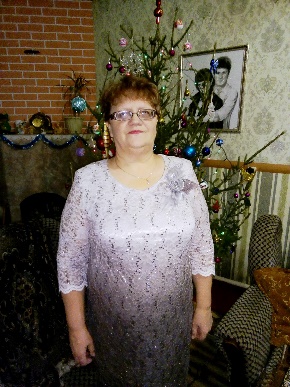 1960 года рождения. Живёт в с. Первомайское, Первомайский район. Образование среднее профессиональное (Томское педагогическое училище, специальность - учитель музыки). Работала учителем музыки в детском саду, специалистом по  профессионально – психологическому отбору призывников в военкомате с. Первомайское. В настоящее время пенсионер. Вязанием увлекается с 2013 года.  Любимые техники: крючком – амигуруми; спицами - жаккард. Самоучка. Ассортимент изделий: куклы, варежки.  Наталья Анатольевна активный участник районных, областных выставок, конкурсов.Награды:- диплом II Cтепени  Открытой областной выставки-конкурса прикладного творчества «Женщины, творящие красоту», 2018г., ОГАУК «Дворец народного творчества «Авангард», г. Томск;- диплом III Cтепени Открытой областной выставки-конкурса прикладного творчества «Делаем все из шерсти», 2021г., ОГАУК «Дворец народного творчества «Авангард», г. Томск.Контактный тел.: 8-923-423-27-60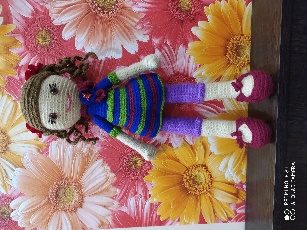 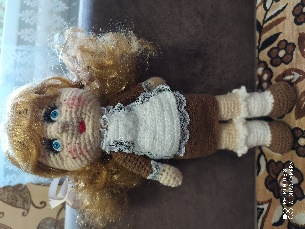 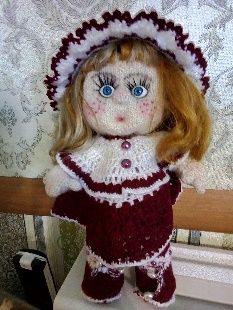 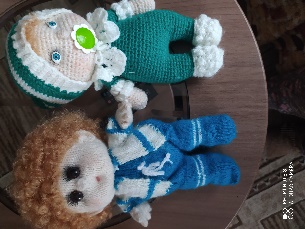           Милана. Крючок,		Первоклассница. Крючок,           Мариша. Крючок. 	   Пупсы. Спицы, 22х11	    40х14			35х16			        24х15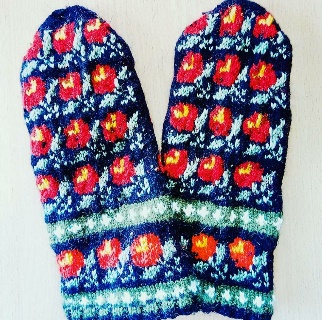 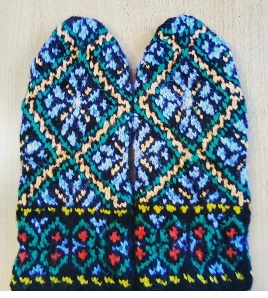 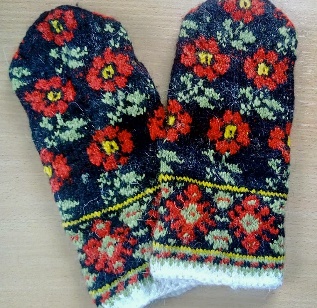 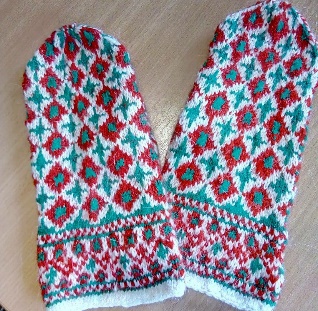 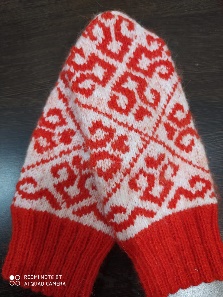 Варежки. Спицы, 24х10,5Варежки. Спицы, 24х10,5Варежки. Спицы, 24х10,5Варежки. Спицы, 24х10,5Варежки. Спицы, 24х10,5